С целью сохранения жизни и здоровья детей воспитателями было проведено  родительское собрание «Внимание! Зимние каникулы», беседы «Вы заняты, ребенок тоже», «Чтоб в ваш дом не пришла беда»,  консультации  «Родительская беспечность», «Ребенок один дома», практикумы «Праздник без неприятностей». 24.12.2019 г была проведена профилактическая акция «Не оставляйте детей без присмотра», оформлен стенд «Не оставляете детей одних!». Дети вручали родителям памятки и буклеты, направленные на недопустимость оставления малолетних детей без присмотра, разъясняющие об ответственности за неисполнение своих родительских обязанностей.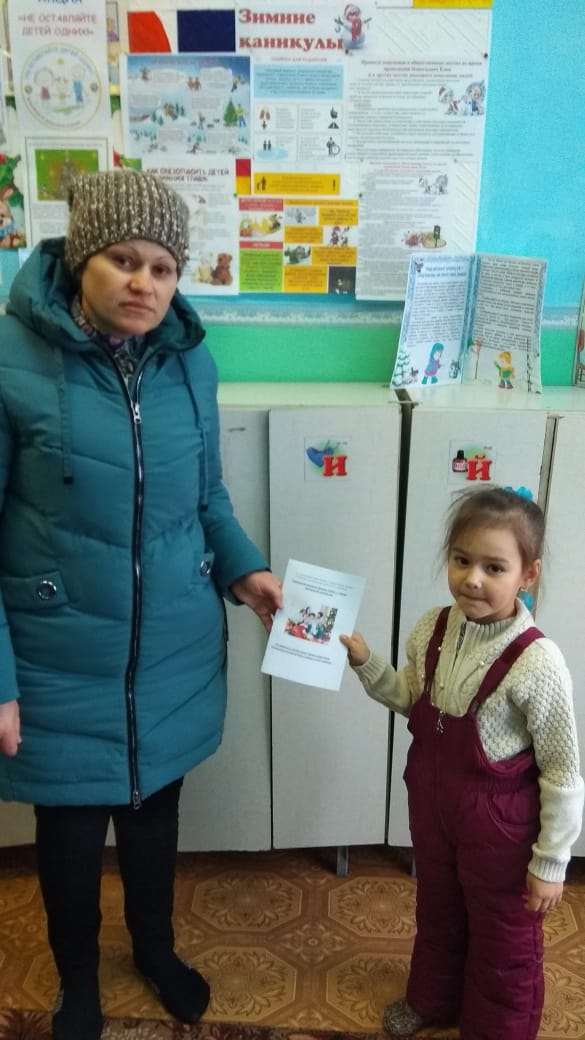 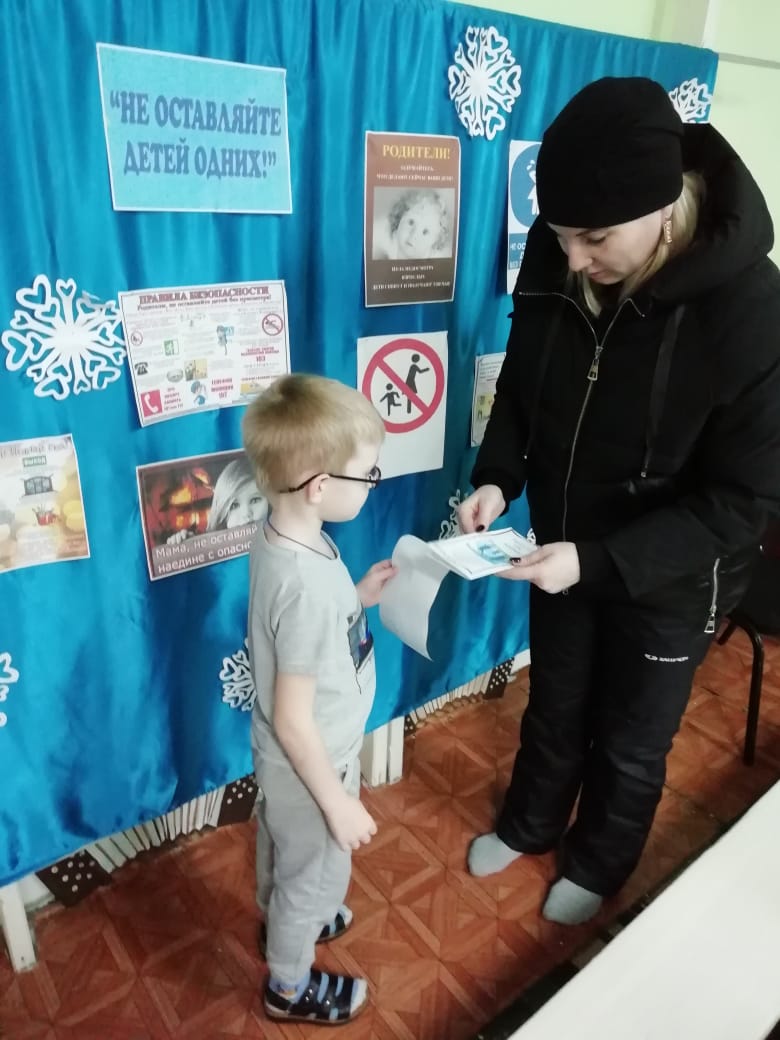 